Writing an Obituary(The Nelson Mandela Story)Assignment: On 12/5/2013 the world lost a great leader and man who inspired many, Nelson Mandela.  Today in class we saw part of a YouTube video on the life of Nelson Mandela, the abusive practices that caused his arrest and the impact that the world involvement had on his release from prison, which led to his actually serving as the head of South Africa.Your assignment, and one that many beginning journalists must undertake, is to write an informative and meaningful tribute about Nelson Mandela in the format of an obituary.Step 1:  Find a source, or sources, on the life and impact of Nelson Mandela.Step 2:  Watch several tributes to/about Nelson MandelaStep 3:  Create a feature obituary about Nelson Mandela      Use the following website (http://www.goodbyemag.com/) to find examples of different obituaries.  You can also go to the Orlando Sentinel website and look at other obituaries.      I also recommend the website http://obituaryguide.com/writingtips.php to find with tips for writing an effective obituary.  The “template” on this site provides you with the following tips:Use the attached form to complete this assignment.  This form will need to be turned in on Monday, 12/9/2013.Obituary AssignmentStudent Name: __________________________________Information Obtained:Use this section as an outline, checklist, sample format, or template to writing an obituary. 

The following headings are meant as a general guide. Make sure that you have considered everything that is usually covered, then select what you would like to include, and also decide what order you would like to use. PERSON: LIFE: FAMILY (Survived by):FAMILY (Predeceased by):SERVICE: ENDSources Used:FORMAT:Use this section as an outline, checklist, sample format, or template to writing an obituary. 

The following headings are meant as a general guide. Make sure that you have considered everything that is usually covered, then select what you would like to include, and also decide what order you would like to use.  NAME / ANNOUNCEMENTFull name of the deceased, including nickname, if anyAge at deathResidence (for example, the name of the city) at deathDay and date of death (remember to include the year)Place of deathCause of death LIFEDate of birth Place of birthNames of parentsChildhood: siblings, stories, schools, friendsMarriage(s): date of, place, name of spouseEducation: school, college, university and otherDesignations, awards, and other recognitionEmployment: jobs, activities, stories, colleagues, satisfactions, promotions, union activities, frustrations, Places of residenceHobbies, sports, interests, activities, and other enjoymentCharitable, religious, fraternal, political, and other affiliations; positions heldAchievementsDisappointmentsUnusual attributes, humour, other stories FAMILYSurvived by (and place of residence):SpouseChildren (in order of date of birth, and their spouses)GrandchildrenGreat-grandchildrenGreat-great-grandchildrenParentsGrandparentsSiblings (in order of date of birth)Others, such as nephews, nieces, cousins, in-lawsFriendsPets (if appropriate)Predeceased by (and date of death):SpouseChildren (in order of date of birth)GrandchildrenSiblings (in order of date of birth)Others, such as nephews, nieces, cousins, in-lawsPets (if appropriate)SERVICEDay, date, time, placeName of officiant, pallbearers, honorary pallbearers, other informationVisitation information if applicable: day, date, time, placeReception information if applicable: day, date, time, placeOther memorial, vigil, or graveside services if applicable: day, date, time, placePlace of intermentName of funeral home in charge of arrangementsWhere to call for more information (even if no service planned)  ENDMemorial funds establishedMemorial donation suggestions, including addressesThank you to people, groups, or institutionsQuotation or poem Three words that sum up the life Full name of the  deceased, including nickname, if anyAge at deathResidence (for example, the name of the city) at deathDay and date of death (remember to include the year)Place of deathCause of deathDate of birth Place of birthNames of parentsChildhood: siblings, stories, schools, friendsMarriage(s): date of, place, name of spouseEducation: school, college, university and otherDesignations, awards, and other recognitionEmployment: jobs, activities, stories, colleagues, satisfactions, promotions, union activities, frustrations.Places of residence.Hobbies, sports, interests, activities, and other enjoymentCharitable, religious, fraternal, political, and other affiliations; positions heldAchievementsDisappointmentsUnusual attributes, humour, other storiesSpouseChildren (in order of date of birth, and their spouses)GrandchildrenGreat-grandchildrenGreat-great-grandchildrenParentsGrandparentsSiblings (in order of date of birth)Others, such as nephews, nieces, cousins, in-lawsFriendsPets (if appropriate)Spouse, and date of deathChildren (in order of date of birth)GrandchildrenSiblings (in order of date of birth)ParentsOthers (nieces, nephews, etc.)Day, date, time, placeName of officiant, pallbearers, honorary pallbearers, other informationVisitation information if applicable: day, date, time, placeReception information if applicable: day, date, time, placeOther memorial, vigil, or graveside services if applicable: day, date, time, placePlace of intermentName of funeral home in charge of arrangementsName of funeral home in charge of arrangementsWhere to call for more information (even if no service planned) Memorial funds establishedMemorial donation suggestions, including addressesThank you to people, groups, or institutionsQuotation or poem Three words that sum up the life 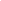                                            Name